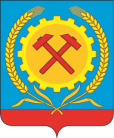 СОВЕТ НАРОДНЫХ ДЕПУТАТОВ ГОРОДСКОГО ПОСЕЛЕНИЯГОРОД ПОВОРИНО ПОВОРИНСКОГО МУНИЦИПАЛЬНОГОРАЙОНА ВОРОНЕЖСКОЙ ОБЛАСТИ                                                                                                           Утверждаю:                                                                               Глава городского поселения                                                                                      город   Поворино Поворинского                                                                         муниципального района                                                                      Воронежской области                                                                                 _____________В.П. Буравлев                                                                                                        03.02.2023 г.АктОт 03.02.2023г.        обнародования решений  Совета народных депутатов городского поселения город Поворино Поворинского муниципального района Воронежской области от 03.02.2023г. № 196-199                                                                                           Дата начала обнародования: 03.02.2023г.                                                                                           Дата окончания обнародования: 13.02.2023г.	В соответствии с Уставом городского поселения город Поворино Поворинского муниципального района Воронежской области, комиссия в составе: Овсянников Роман Валентинович – заместитель главы городского поселения город Поворино, депутат Совета народных депутатов городского поселения город Поворино, Обожганкина Елена Михайловна – главный специалист Совета народных депутатов городского поселения город Поворино, Тарадина Оксана Владимировна – депутат Совета народных депутатов городского поселения город Поворино:  составила настоящий акт о том, что с целью доведения до сведения граждан, проживающих на территории городского поселения город Поворино Поворинского муниципального района Воронежской области, были обнародованы следующие  решения Совета народных депутатов городского поселения город Поворино Поворинского муниципального района Воронежской области: От 03.02.2023г. № 196 О внесении изменений в решение Совета народных депутатов городского поселения город Поворино от 29.11.2016г. №217 «О плате за пользование (найм)  жилого помещения»;От 03.02.2023г. № 197 Об отмене решения Совета народных депутатов городского поселения город Поворино Поворинского муниципального района Воронежской области от 11.11.2022г. №187 «О принятии  движимого имущества в муниципальную собственность городского поселения город Поворино Поворинского муниципального района Воронежской области»;От 03.02.2023г № 198 О пороговых значениях стоимости имущества и среднедушевого дохода в целях признания граждан малоимущими для предоставления им жилых помещений муниципального жилищного фонда по договорам социального найма в городском поселении город Поворино в 2023г.; От 03.02.2023г. № 199 О внесении изменений в решение Совета народных депутатов городского поселения город Поворино от 25.11.2014г. № 87 "О введении на территории городского поселения город Поворино Поворинского муниципального района Воронежской области в действие земельного налога, установлении ставок и сроков его уплаты".Путём размещения  с 03.02.2023 г. по 13.02.2023 г.  указанных  решений на информационных стендах (здание администрации городского поселения                                                                                                                                                                                                                                                                                                                                                                                                                                                                                                                                                                                                                                                                                                                                                                                                                                                                                                                                                                                                                                                      город Поворино – пл. Комсомольская, 2; здание МКУК ЦКТ города Поворино – ул.  Советская, 35; здание МКУК МБ Поворинского муниципального района – ул. Советская, 81;),   утверждённого решением Совета народных депутатов городского поселения город  Поворино Поворинского муниципального района Воронежской области № 85 от 27.12.2011 года «Об обнародовании муниципальных правовых актов» и на официальном сайте городского поселения город Поворино www.povorinosity.ru. На официальном сайте www.povorinosity.ru. обнародованные решения от 03.02.2023г. №№ 196 -199 размещены в разделе «Решения СНД» - папке «сессия № 41 от 03.02.2023г.» постоянно с 03.02.2023г.Настоящий акт составлен в трёх экземплярах,  которые   хранятся вместе с первыми экземплярами решений  Совета народных депутатов городского поселения город Поворино Поворинского муниципального района. Члены комиссии:                                                            _________________     Овсянников Р.В.                                                                                         __________________    Обожганкина Е.М.                                                                                         __________________    Тарадина О.В.